Lesson 10:  Building Logarithmic TablesClassworkOpening ExerciseFind the value of the following expressions without using a calculator.Formulate a rule based on your results above:  If  is an integer, then .Example 1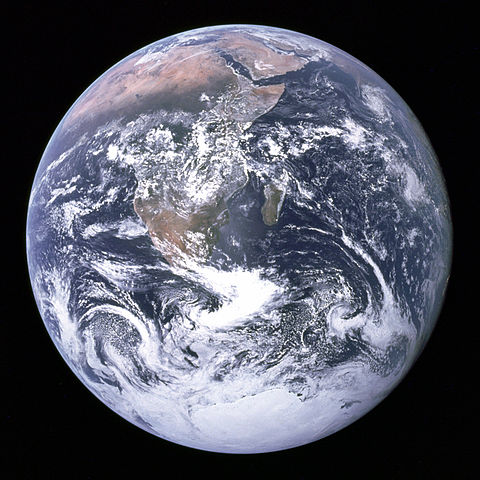 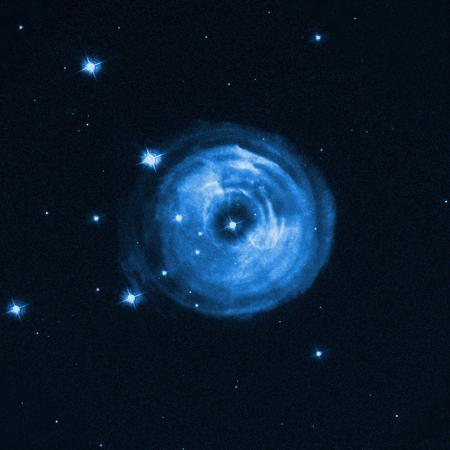 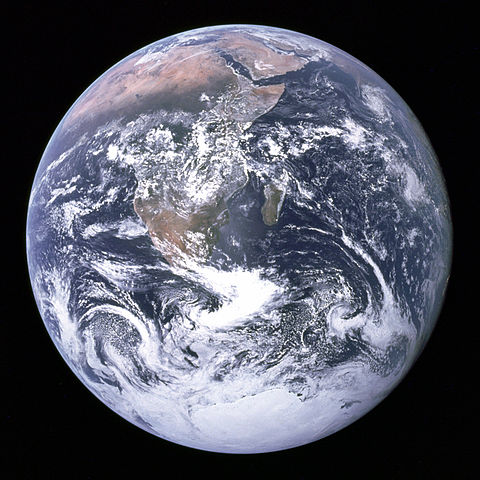 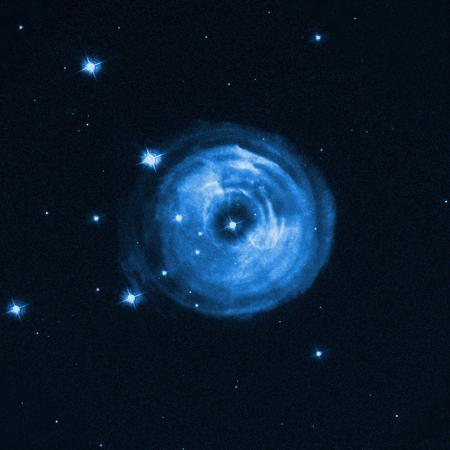 ExercisesFind two consecutive powers of  so that  is between them.  That is, find an integer exponent  so that   From your result in Exercise 1,  is between which two integers?Find a number  to one decimal place so that , and use that to find under and over estimates for .Find a number  to two decimal places so that , and use that to find under and over estimates for .Repeat this process to approximate the value of  to decimal places. Verify your result on your calculator, using the  log  button. Use your calculator to complete the following table.  Round the logarithms to  decimal places. What pattern(s) can you see in the table from Exercise 7 as  is multiplied by ?  Write the pattern(s) using logarithmic notation.What pattern would you expect to find for ?  Make a conjecture and test it to see whether or not it appears to be valid. Use your results from Exercises  and  to make a conjecture about the value of  for any positive 
integer .Use your calculator to complete the following table.  Round the logarithms to  decimal places. What pattern(s) can you see in the table from Exercise 11?  Write them using logarithmic notation.  What pattern would you expect to find for ?  Make a conjecture and test it to see whether or not it appears to be valid. Combine your results from Exercises  and  to make a conjecture about the value of the logarithm for a multiple of a power of  that is, find a formula for  for any integer . Problem Set Complete the following table of logarithms without using a calculator; then, answer the questions that follow. What is ?  How does that follow from the definition of a base-logarithm?What is  for an integer ?  How does that follow from the definition of a base- logarithm?What happens to the value of  as  gets really large?For , what happens to the value of  as  gets really close to zero?Use the table of logarithms below to estimate the values of the logarithms in parts (a)–(h).If , find the value of .If  is a positive integer and , how many digits are there in ?  Explain how you know.If  is a positive integer and , how many digits are there in ?  Explain how you know.Vivian says , while her sister Lillian says that   Which sister is correct?  Explain how you know.  Write the logarithm base  of each number in the form , where  is the exponent from the scientific notation, and  is a positive real number.For each of the following statements, write the number in scientific notation and then write the logarithm base 10 of that number in the form , where  is the exponent from the scientific notation, and  is a positive real number.  The speed of sound is .The distance from Earth to the Sun is  million miles.The speed of light is .The weight of the earth is .The diameter of the nucleus of a hydrogen atom is .For each part (a)–(e), you have written each logarithm in the form , for integers  and positive real numbers .  Use a calculator to find the values of the expressions Why are all of these values between  and ?